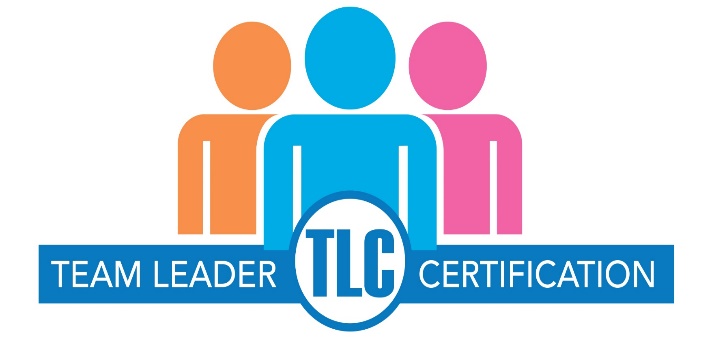 TO APPLY:Submit this completed application along with copies of your exam transcripts and/or exam completion certificates to: education@car.org. Applications sent via email are strongly preferred. To apply by mail: C.A.R. Education, PMC Program, 525 S. Virgil Avenue,
Los Angeles, CA 90020. Please allow up to three (3) weeks upon receipt to process your application. Incomplete applications will take longer to process.
Please fill out this form in its entirety.You must take and successfully complete all FOUR (4) of the TLC Required Courses. You must also take and successfully complete TWO (2) of the TLC Course Electives. You may take as many as you want and take them in any order.Please indicate which courses you have taken and when you passed the course exam.Only courses taken within the last year (12 months) apply.Name as you would like it to 
 appear on your certificateName as you would like it to 
 appear on your certificateName as you would like it to 
 appear on your certificateName as you would like it to 
 appear on your certificateName as you would like it to 
 appear on your certificateStreet AddressCityCityStateZip codeEmail addressEmail addressPhone numberPhone numberPhone numberCalBRE #CalBRE #CalBRE #CalBRE #CalBRE #REQUIRED COURSEDATE EXAM PASSEDI to We: Building and Working as a TeamTeam Leader 2.0: The Team LeaderCalifornia Human Resource Law for Brokers/TeamsBest Practices for zipForm Plus® Team Leader EditionCOURSE ELECTIVESSocial Media for TeamsSave Time and Make Money with CRMLeadership AdvantageBe a Team Transaction Wizard